研究生管理信息系统中期考核审核操作手册1.用户登录业务应用描述根据研究生院管理模式，系统可以分为不同角色（学院秘书、研究生院、系统管理员等）进行权限分配设置；每个登录用户权限功能有所区别。说明：1.使用chrome或IE10+浏览器（360浏览器版本8.1以上）。 2.1280*800分辨率以上浏览本系统。 3.请不要屏蔽弹出窗口。操作步骤校内访问系统：输入 https://yjsy.hunau.edu.cn/，选择研究生管理系统(教师)进入信息门户登录界面。              图：校内访问页面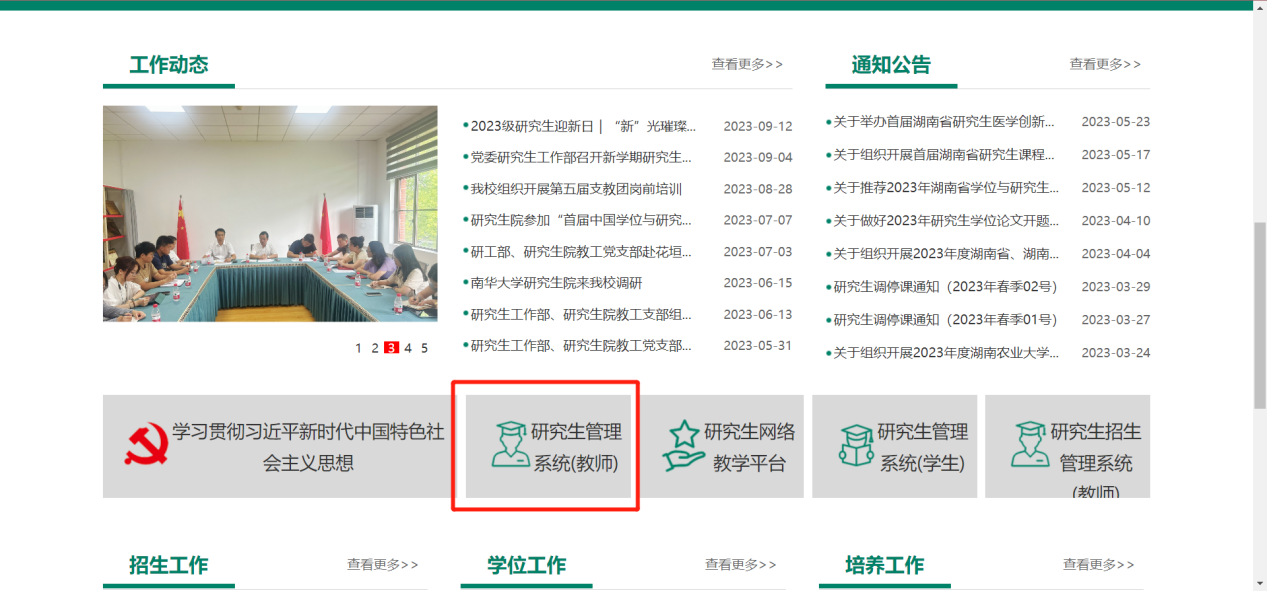 2.校外访问系统：登录学校统一门户网站，在应用中心找到研究生管理系统（老师端），点击进入系统。              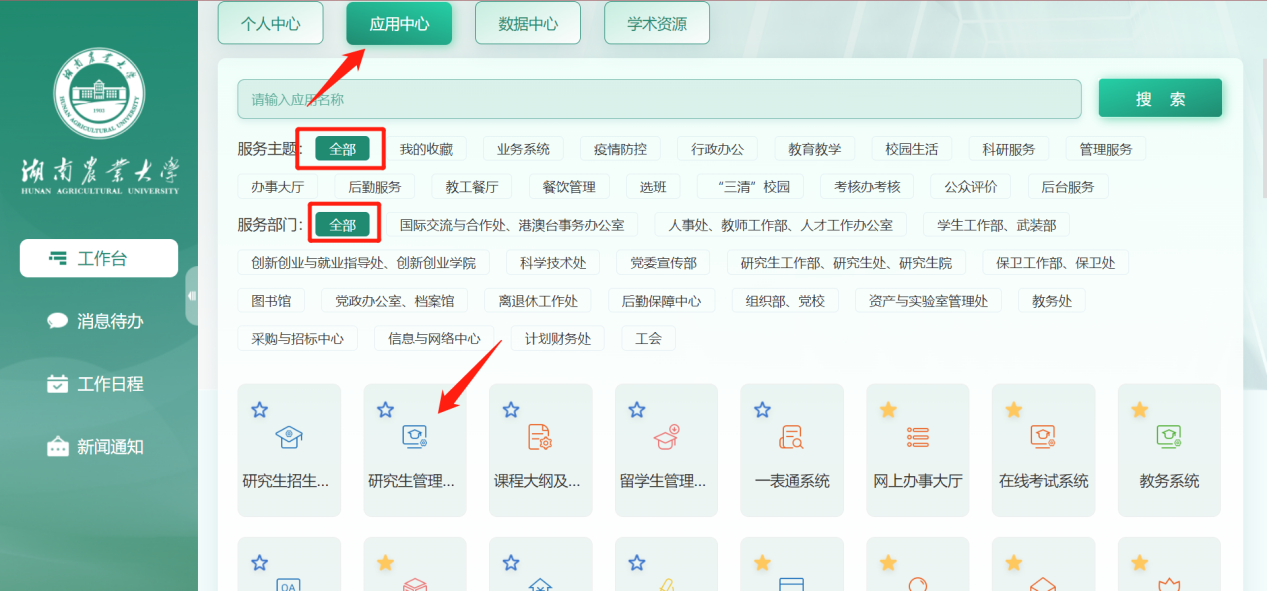 图：校外访问页面2.1导师审核中期考核申请业务应用描述用于导师审核学生提交的中期考核申请。操作步骤		 进入系统后，点击【培养管理】→【中期考核审核】。操作说明		 进入到中期考核审核页面，页面状态默认为待审核状态，查询已提交申请到导师审核的申请数据。单个审核点击操作列中的【审核】按钮。进入到申请信息详情页，填写审核意见，根据需要点击相应的按钮进行审核。	                       图：导师审核页面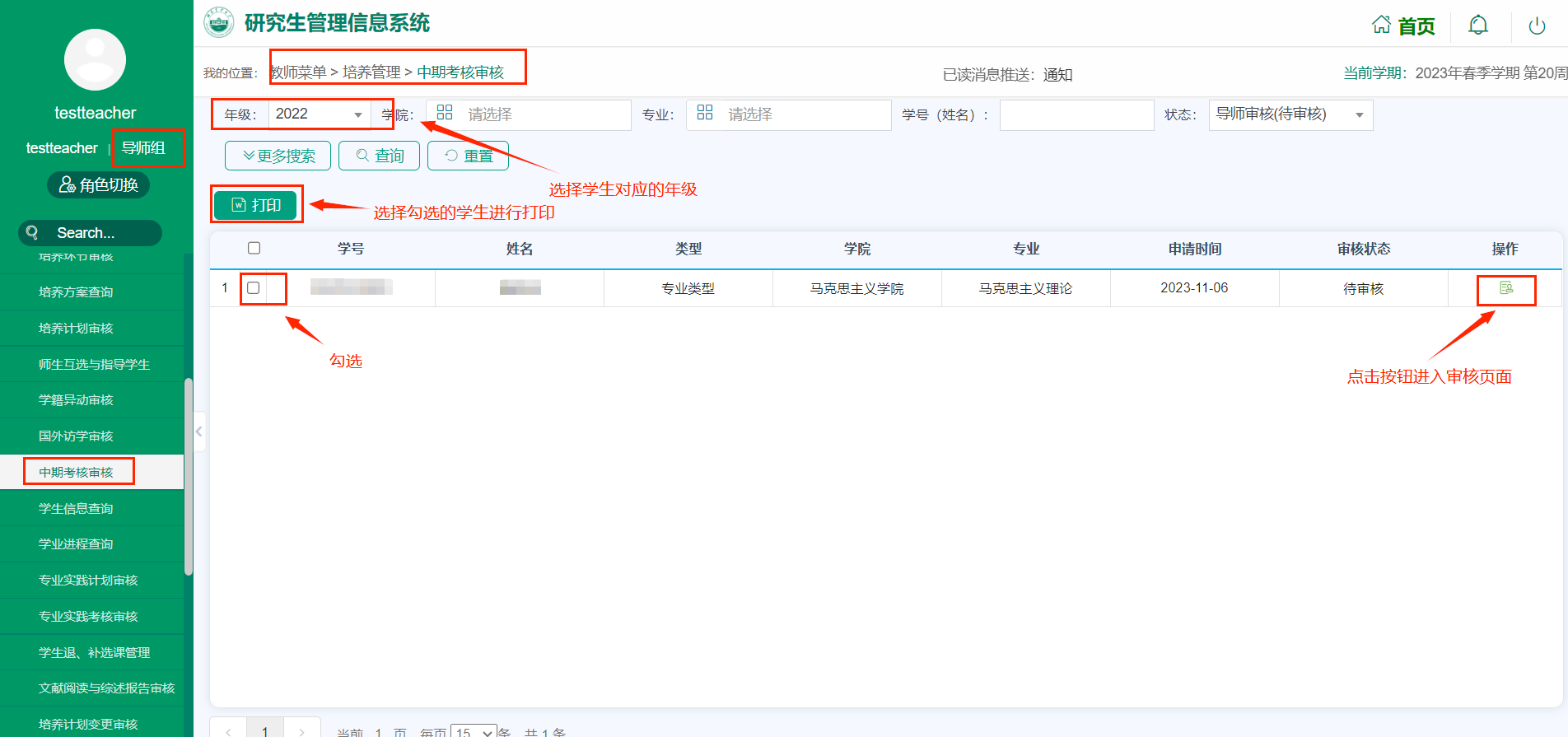 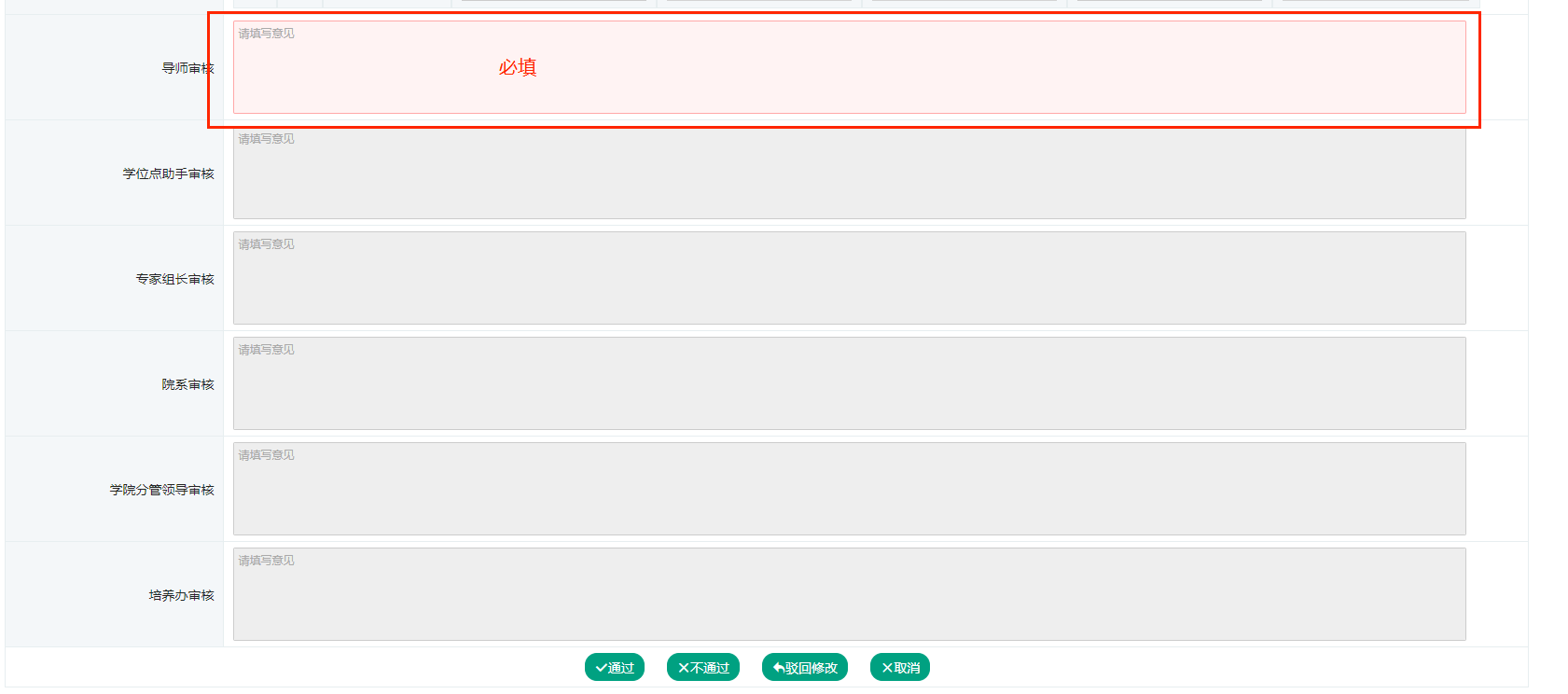 								   图：审核详情页面2.2学位点助手审核中期考核申请业务应用描述用于学位点助手审核学生提交的中期考核申请。操作步骤		 进入系统后，点击【培养】→【培养环节管理】→【中期考核审核】。操作说明		 进入到中期考核审核页面，页面状态默认为待审核状态，查询已提交申请到学位点助手审核的申请数据。单个审核点击操作列中的【审核】按钮。进入到申请信息详情页，填写审核意见，根据需要点击相应的按钮进行审核。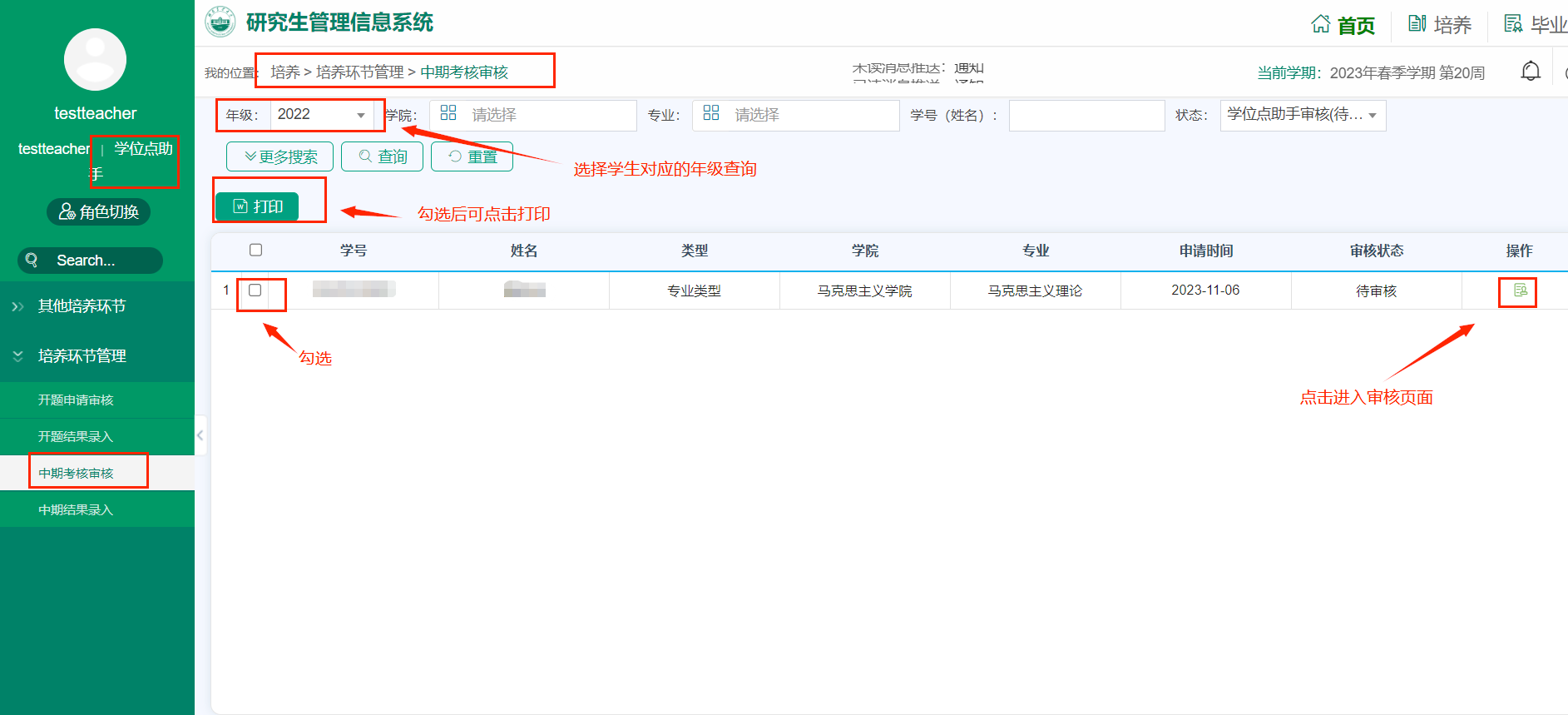   						  		图：学位点助手审核页面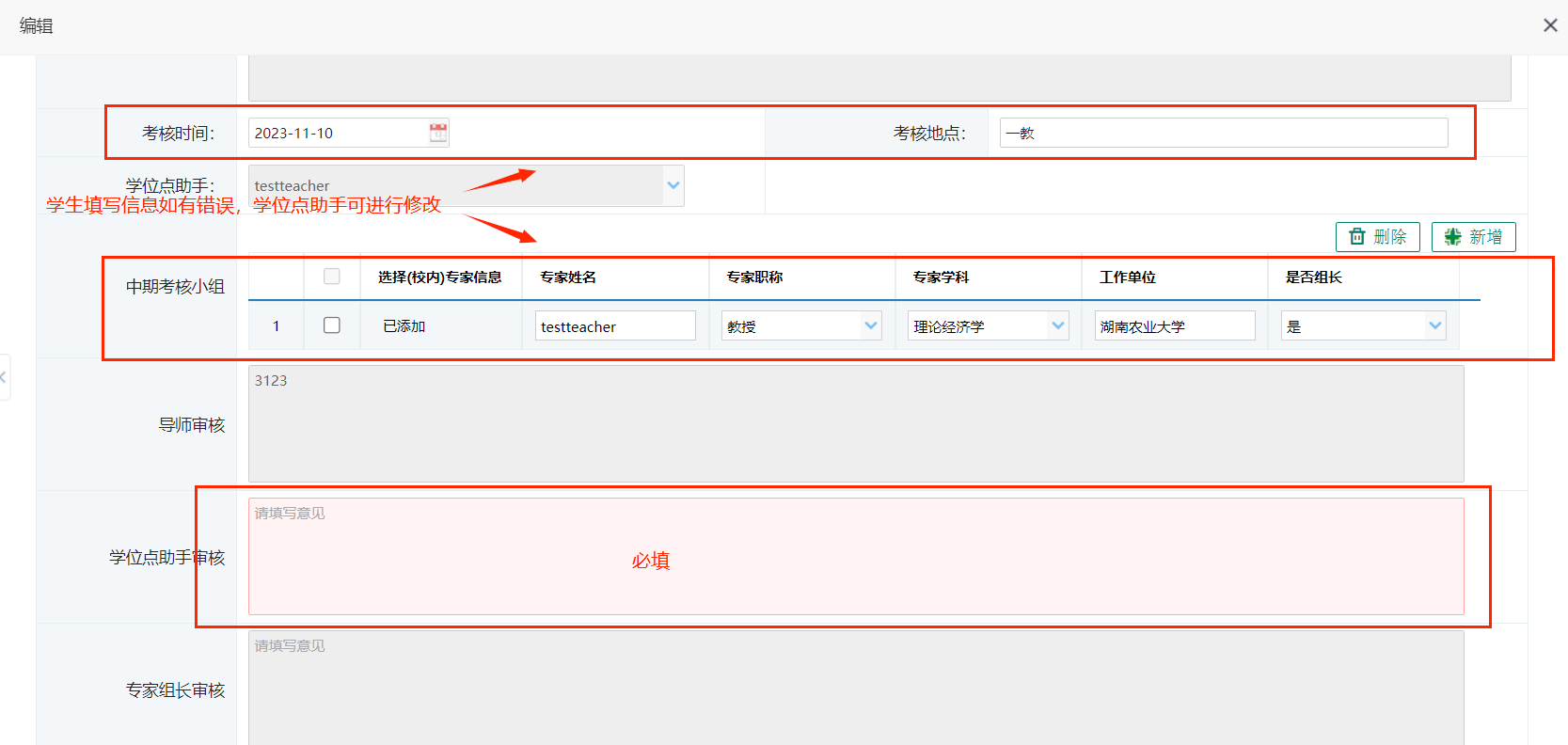 								 图：审核详情页面2.3 学位点助手录入中期结果业务应用描述用于学位点助手对中期结果的录入。操作步骤		 进入系统后，点击【培养】→【培养环节管理】→【中期结果录入】。操作说明		 进入到中期结果录入页面，查询学位点助手审核通过后的申请数据。查询页面上方有保存操作按钮，填写专家组意见与考核分数。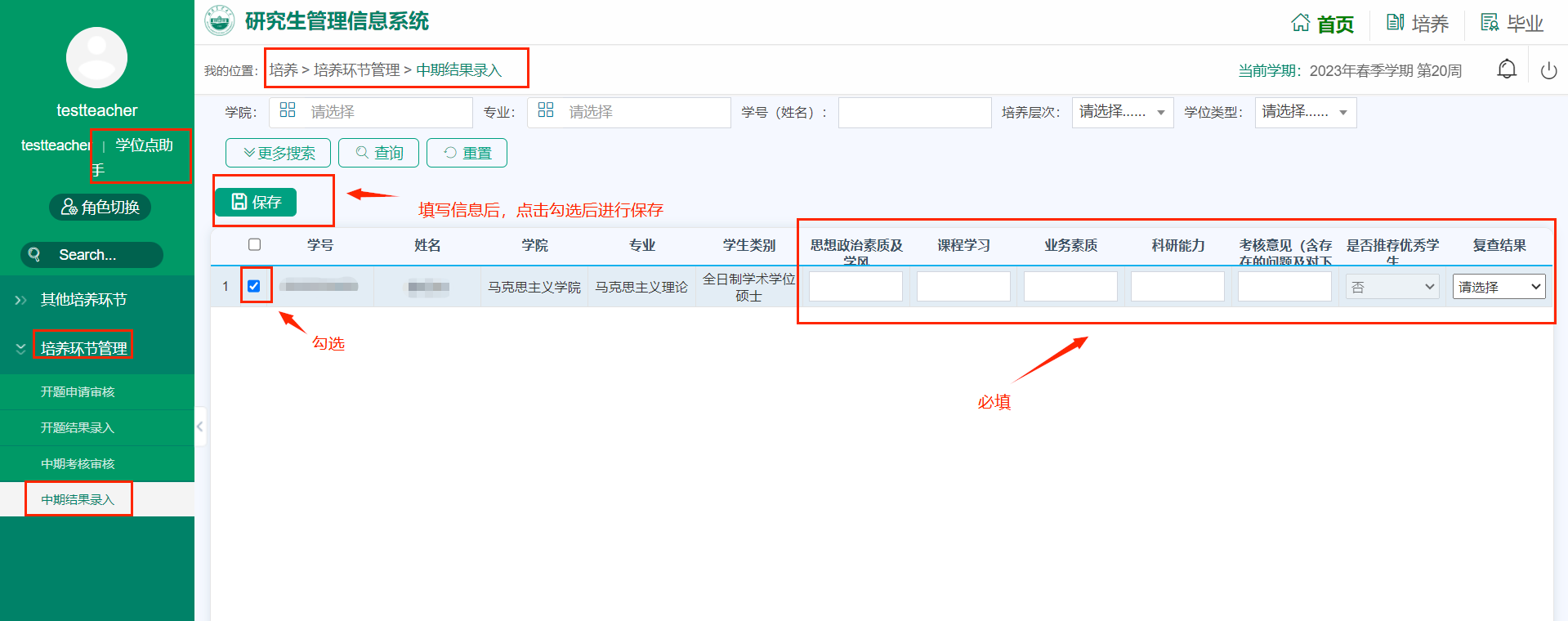 				              图：录入页面2.4 中期考核申请审核后续流程业务应用描述用于专家组长、院系秘书、学院分管领导、培养办审核学生提交的中期考核申请。操作步骤		 进入系统后，点击【培养】→【培养环节管理】→【开题申请审核】。操作说明		 进入到中期考核审核页面，页面状态默认为待审核状态，查询已提交申请到专家组长审核的申请数据。单个审核点击操作列中的【审核】按钮。进入到申请信息详情页，填写审核意见，根据需要点击相应的按钮进行审核。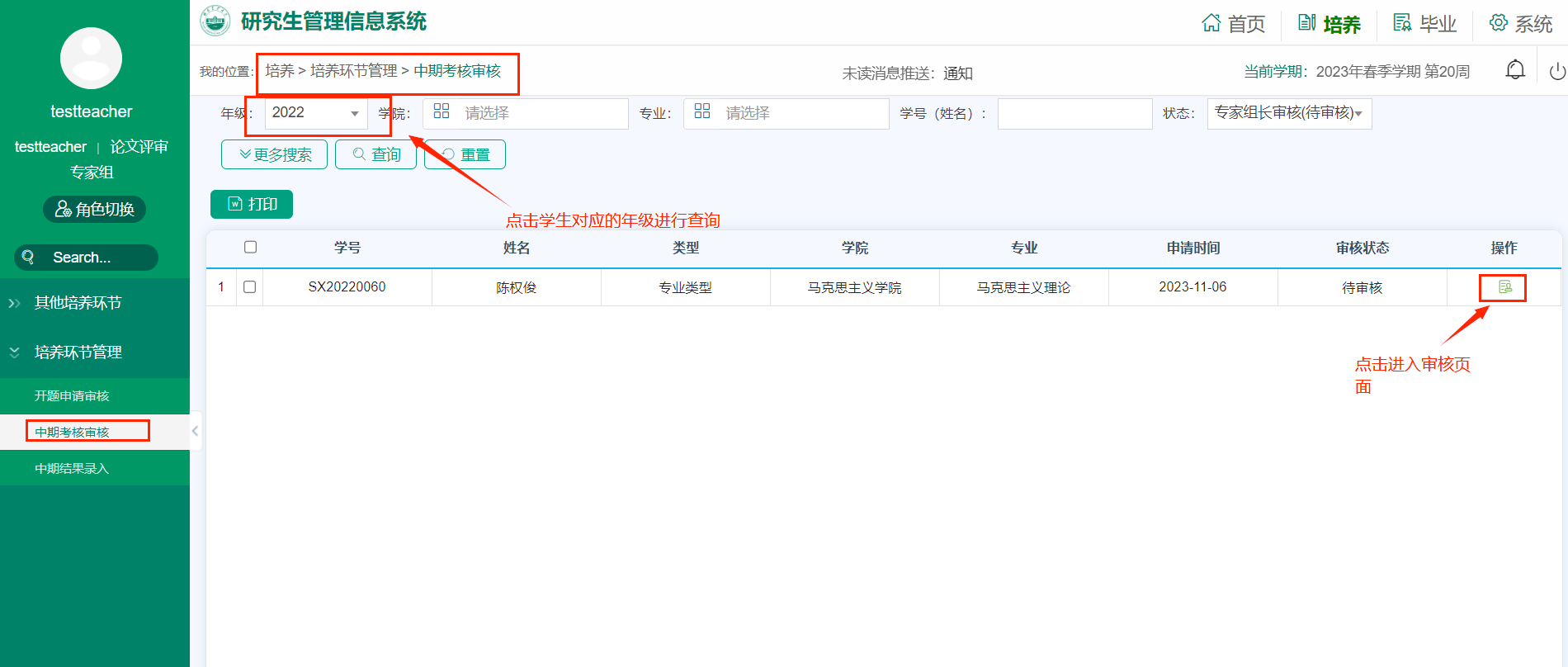 				              图：审核页面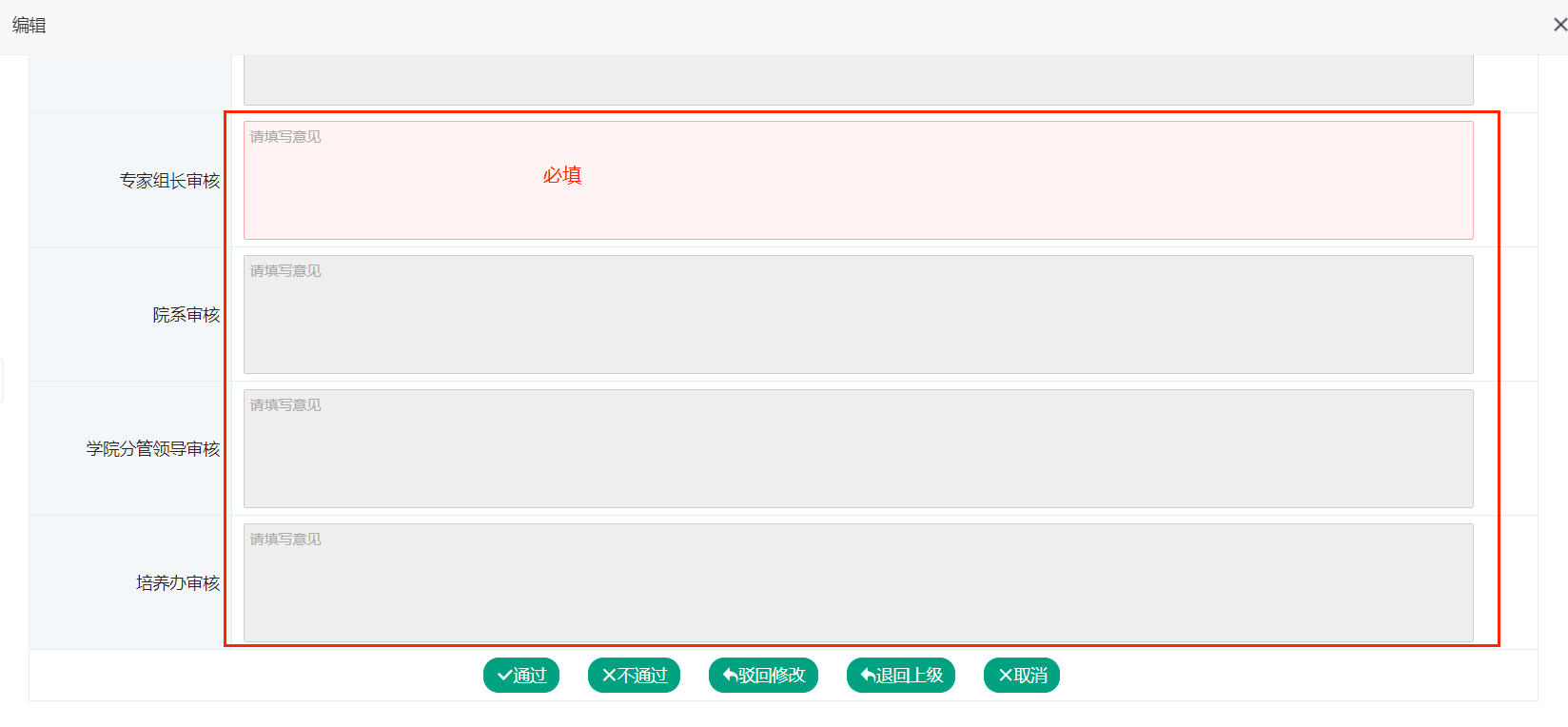                            图：审核详情页面